DNA: The Genetic MaterialAll of this information can be found in the book in chapter 8Why Its Important  Learning about DNA contributes to our knowledge of: genetic disorders, viral diseases, cancer, aging, genetic engineering, criminal investigations DNA Review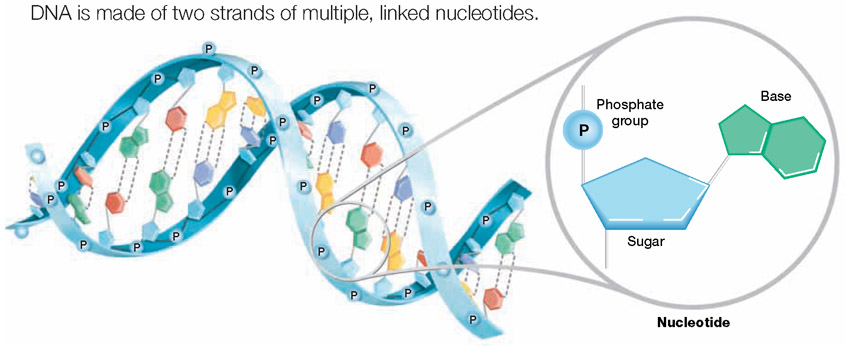 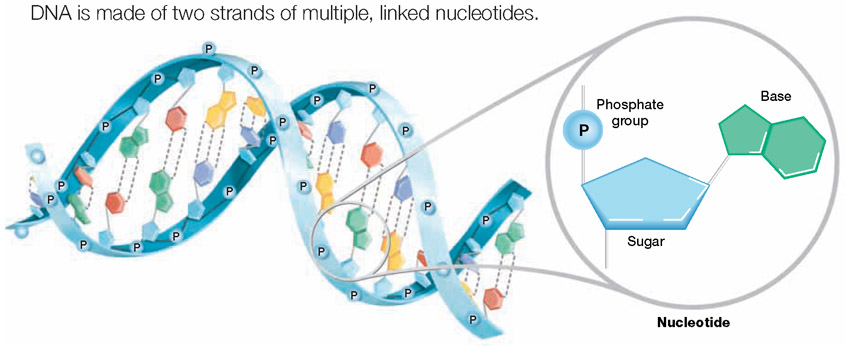 What does DNA stand for?What subunits make up DNA? What three parts do the subunits consist of?Friedrich MiescherDNA was first identified as far back as ________ by a Swiss scientist named Friedrich ____________He extracted DNA from the _________ of pus cells found on surgical bandagesAt first DNA was called __________ because it was a substance found in the nucleusMiescher was also able to separate the substance into two basic parts…The phosphate groups, also called phosphoric _________, were slightly acidic, so DNA belongs to a class of substances called ___________  __________Throughout the next century, scientists made many exciting discoveries about the ____________ and ______________ of DNATransformation  Griffith’s ExperimentsIn 1928, Frederick _____________, a bacteriologist, carried out an experiment that led to an ________________  discovery about DNAHe was actually trying to prepare a vaccine against the bacteria, Streptococcus pneumoniae, which causes _________________. A vaccine is a substance that is prepared from killed or ________________ disease-causing agentsWhen administered, it is easier for your body’s immune system to ___________ off the disease and prevent ________________ infectionsFor example…people who get a flu vaccine every year, will easily fight off that __________ of the virus and avoid having any ______________Griffith was working with two strains of S. pneumoniae…One enclosed in a _____________ of polysaccharides, that protects the bacterium from the body’s defense systemThis helps make the bacterium _________, or able to cause diseaseSmooth-edged (   )The other strain ___________ the polysaccharide capsule and is unable to cause diseaseRough – edged  (     )In Griffith’s experiment, he injected mice with… S bacteriaR bacteria Heat-killed S bacteriaHeat-killed S bacteria and normal R bacteria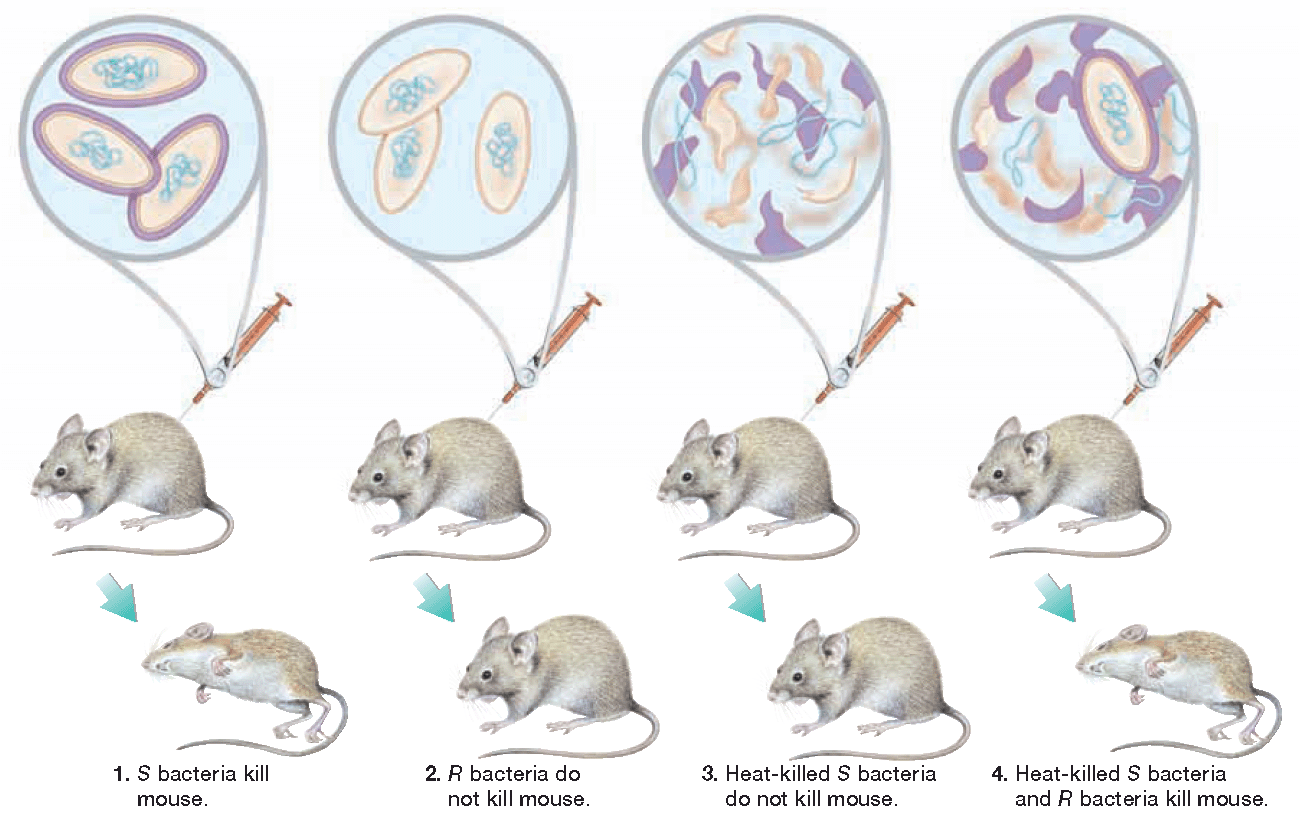 Somehow, the harmless R bacteria had changed and become ______________Griffith had discovered what is now called ____________________Occurs when a cell picks up new DNA from it’s _____________, changing its combination of genes, called a _________________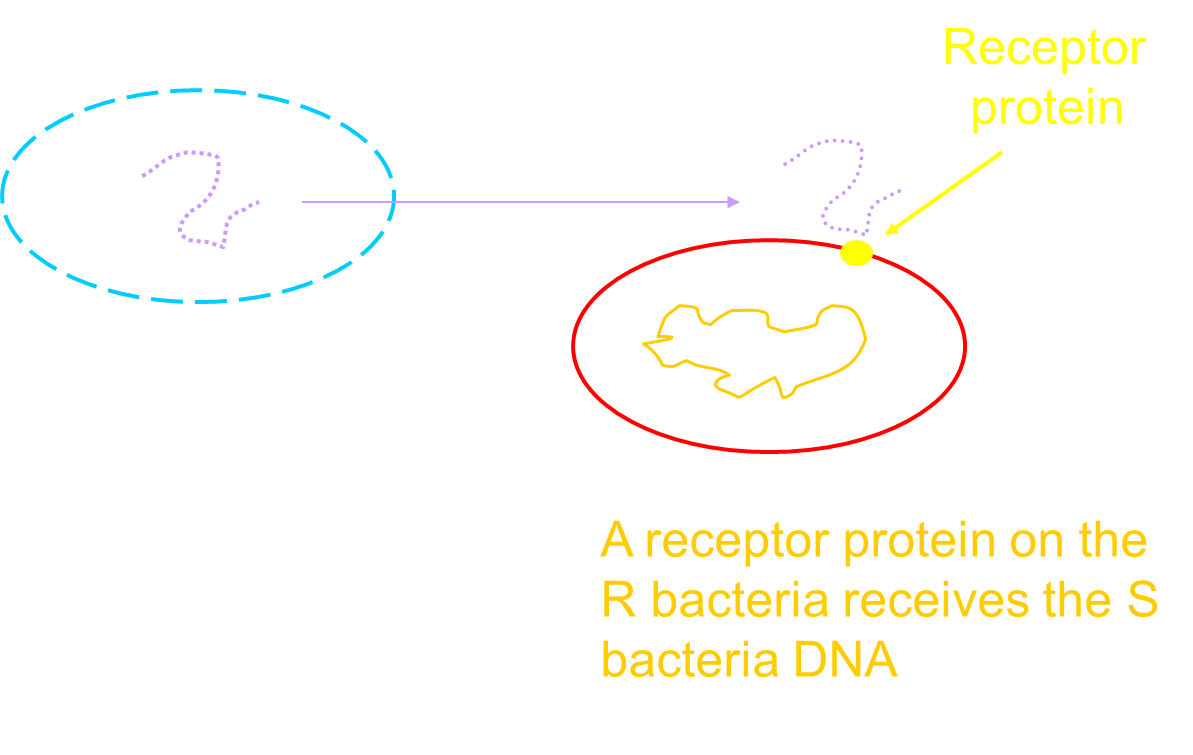 Oswald AveryIn 1944, a scientist named Oswald __________ conducted a transformation experiment under two different conditions…Condition 1:  Added an enzyme that destroyed ____________Condition 2:  Added an  enzyme that destroyed ____________Result?Transformation was only stopped by the enzymes that destroyed _________...so it must contain the genetic material!Despite Avery’s results, scientists remained _____________Since proteins are so important to many cell _____________ and _______________, most scientists still thought that proteins contained the genetic materialHershey & ChaseIn 1952, Alfred ___________ and Martha _____________ set out to settle the controversy.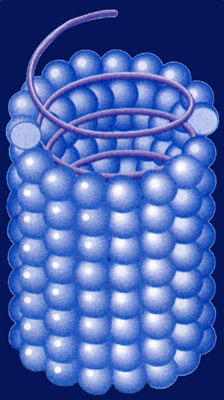 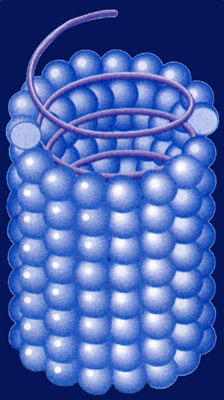 Their experiments made use of a substance called a ___________, which attacks and infects cellsA virus is much _____________ than a cell and consists of ________ or ________ surrounded by a protective protein coat called a ____________When a virus infect a cell, it causes the cell to produce more __________ instead of carrying out its normal cell activitiesEventually the cell ___________ open during a process called ____________, and the released viruses seek out another cell to infect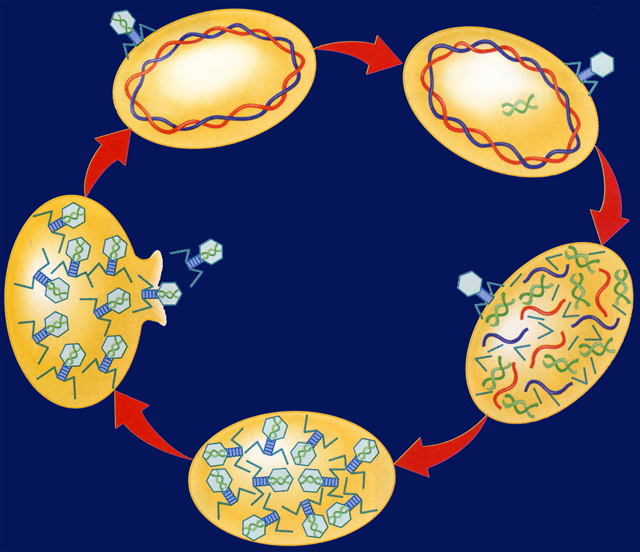 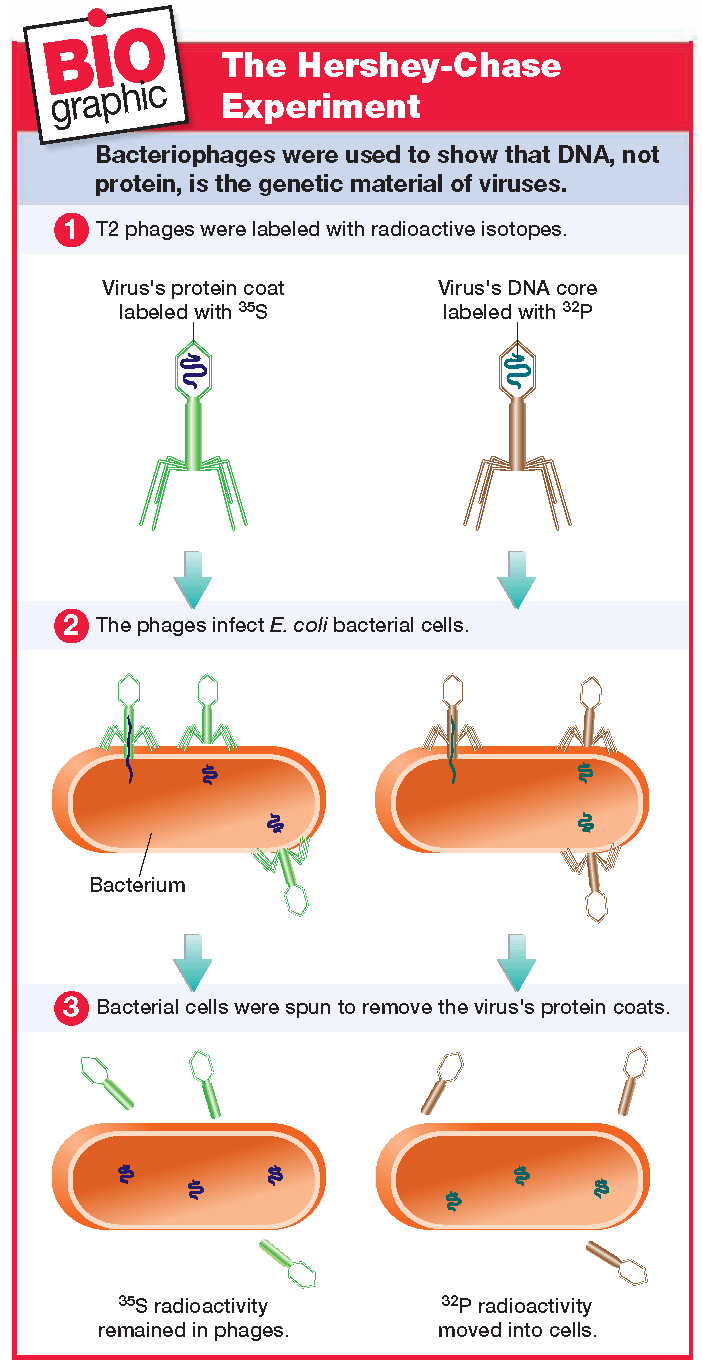 A special type of virus that infects ________________ cells is called a __________________ or a _________ for shortThe viral DNA is contained in the ________ and the tail __________ attach to the bacteria cellAfter attachment, the DNA is injected into cell, almost like a _________The bacteriophage made the perfect test subject, because it was a simple substance that contained both ________ and ____________Scientists knew that DNA contained a ____________ groupThey also knew that So Hershey and Chase labeled the phages with one of the following radioactive isotopes…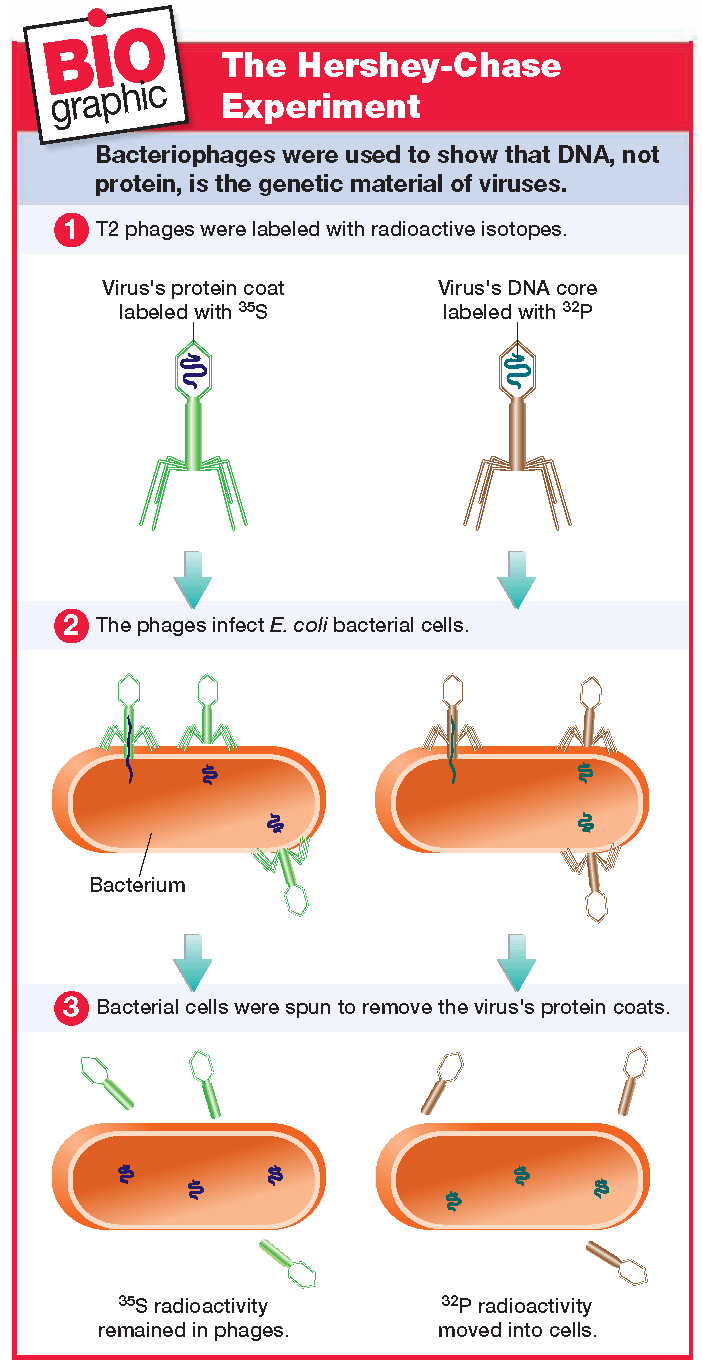 ______, which would be found in DNA______, which would be found in the protein coat proteins often contain the element __________These radioactive isotopes will __________ or break down into stable particles that can be ____________ with machinesNext the labeled phages were allowed to ___________ the bacteria cellsHershey and Chase then checked to see which ______________ entered the bacteria cellsFirst the phages that were still attached to the bacteria cells were removed with a__________________Then the bacteria cells and the phages were placed in test tubes and  ___________ in a machine called a centrifugeAs the centrifuge spins, the different substances settle out by _________The heavier bacteria cells settled at the __________ of the test tubes while the lighter phages settled at the ______Only the ______ isotope was found inside of the bacteria cells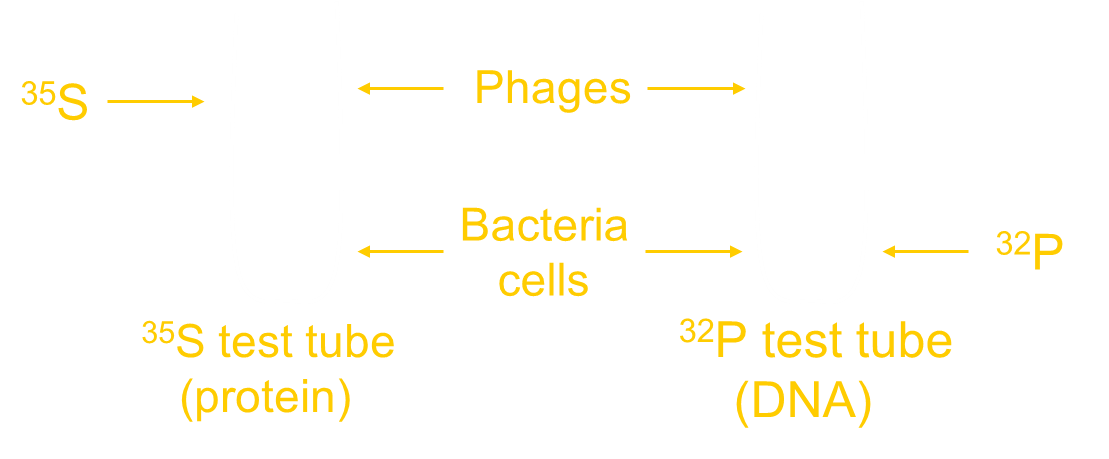 Relate Griffith’s conclusions to the observations he made during the transformation experiments.Summarize the steps involved in Avery’s transformation experiments, and state the results.Evaluate the results of the Hershey and Chase experiment.After the Hershey and Chase experiment, scientists were convinced that DNA contained the genetic material…But how is this information ________________?And how is it _____________ on?To answer these questions, scientists began studying the ___________________ of DNAIn 1953, James __________ and Francis _________ determined that a DNA molecule is a ____________   __________Meaning that it consists of ______ strands __________ around each other like a winding staircase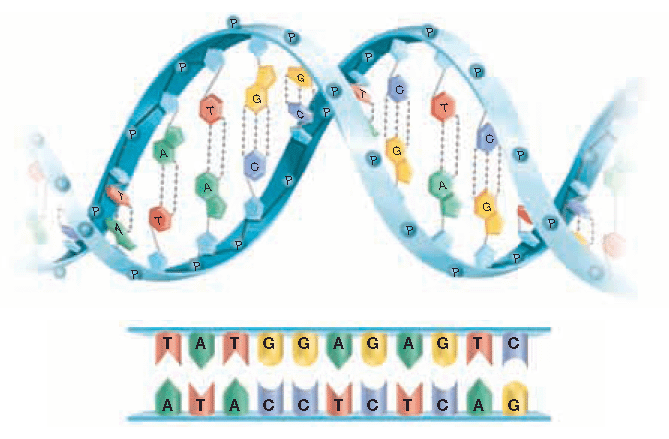 Each strand is made of ___________ nucleotides, which consist of three parts…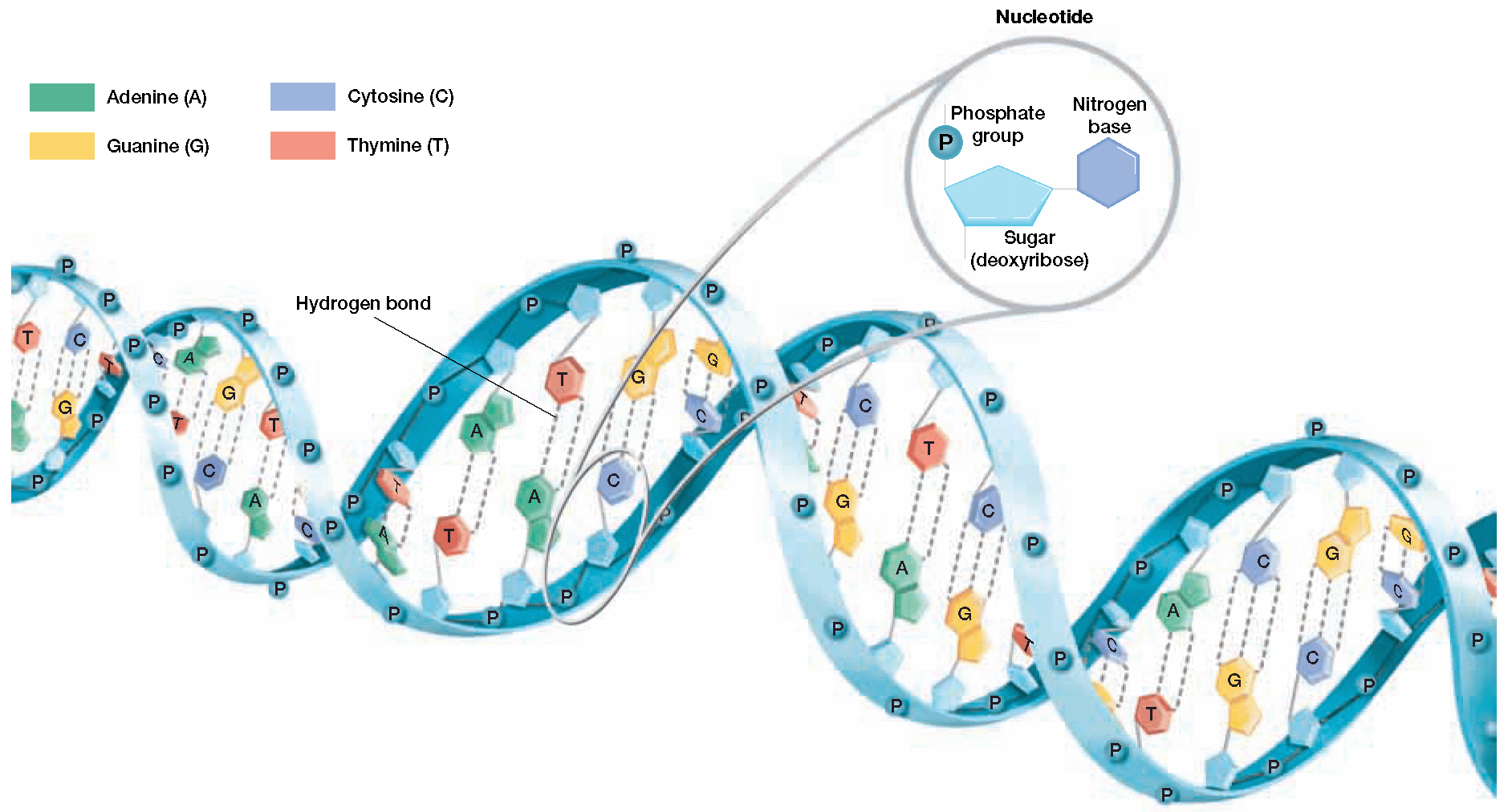 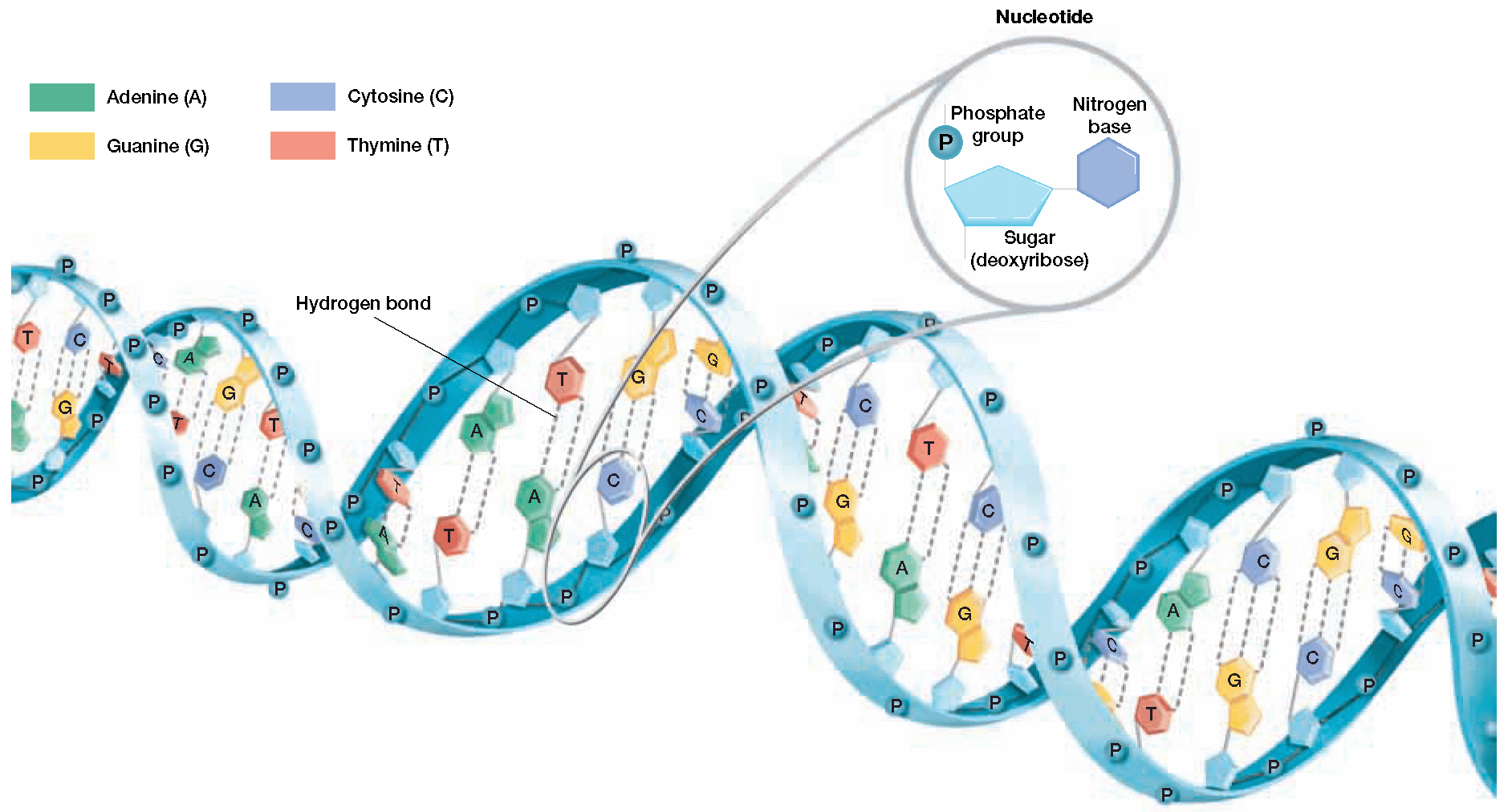 A phosphate groupA 5 carbon sugar called _____________A ____________ base One nucleotide is circled for you…Circle several more nucleotidesLabel a the 5 carbon sugar deoxyriboseThe rungs of the ladder are made of the nitrogenous __________They are held together by _______________ bonds		  While each DNA nucleotide contains the _______ sugar and phosphate group, the nitrogenous ____________ may be any one of the four different kinds…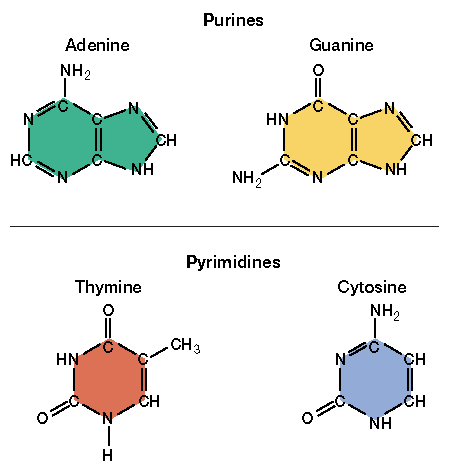 ________________________________________________________________________________ Adenine and guanine contain ____________ rings, which are classified as _________________Thymine and cytosine consist of ___________ rings, which are classified as _________________Which bases look larger…Purines or pyrimidines?How were Watson and Crick able to determine the double helical structure of DNA?They based their structure on __________ acquired from ___________ scientistsErwin ChargaffIn 1949, Erwin Chargaff observed that for each organism he studied, the amount of adenine always equaled the amount of thymine… _______ = ______Likewise, the amount of guanine always equaled the amount of cytosine… _____ = _____However, the amount of each equal pair _________ between different organisms.Maurice __________ and Rosalind ______________Based on all of the compiled data, Watson and Crick determined that a _______________ on one strand of the DNA is always paired with a ______________ on the opposite strandSince adenine and thymine are always found in equal amounts…___ pairs with ____Likewise, guanine and cytosine are found in equal amounts, so ____ pairs with ____A and T form ____ hydrogen bondsG and C form ____ hydrogen bondsThe strictness of the base-pairing rules results in two strands that contain ______________ base pairs…Meaning that the order of bases on one side ___________________ the order of bases on the other sideDetermine the complementary base pairs for the DNA strand below…			A   T   A   C    G    TRoles of Enzymes in DNA ReplicationThe complementary structure of DNA is also used as a basis to make ___________ copies of the DNA each time a cell ______________Cell division allows an organism to ________, _____________, and to _____________ old cells As we learned last semester, why can’t a cell simply just grow larger instead of dividing?The actual process of cell division is called ________________Why might it be a good idea for one of your body cells, like a skin cell, to make an exact copy of its DNA before it divides? The process of making a copy of DNA is called ___________________ or ________________DNA replication occurs in three steps:Step 1 Enzymes called DNA ________________  open the double helix by breaking the ______________ bonds that link the bases togetherThe areas where the double helix separates are called replication __________.Step 2 	At the replication fork, enzymes known as DNA _______________ move along each of the DNA strands and add _________________ to the exposed nitrogen base, according to the base-pairing rules.Notice that the strands of DNA are copied in ______________ directions …This phenomenon is known as ___________________The direction is controlled by the location of __________ atoms in deoxyribose…5th Carbon  to 3rd Carbon Step 3DNA polymerases _______________ after two ______________ molecules are formedEach new molecule consists of one _____ strand and one ______ strandChecking for ErrorsIn the course of DNA replication, errors sometimes occur and the ___________ nucleotide is added to the new strand.An important feature of DNA replication is that DNA polymerases have a ___________________ role.In the event of an error, the polymerases can _____________Under normal circumstances, this proofreading reduces errors in DNA replication to about ________ error per 1 _____________ nucleotides.The Rate of ReplicationReplication does not begin at one end of the DNA molecule and end at the other because that would take too _________.Recall that DNA in prokaryotes is _________________.They usually have ______ replication forks that begin at a single point meet on the _____________ side of the DNA circleIn eukaryotic cells, each chromosome contains a single, ____________ strand of DNA.Each human chromosome is replicated in about ______ sections that are 100,000 nucleotides long, each section with its own starting point.An entire human chromosome can be replicated in about ___ hours.Describe the three components of a nucleotide.Develop a model of the structure of a DNA moleculeEvaluate the contributions of Chargraff, Franklin, and Wilkins in helping Watson and Crick determine the double-helical  structure of DNARelate the role of the base-pairing rules to the structure of DNA.Summarize the process of DNA replication.Describe how errors are corrected during DNA replication.Compare the number of replication forks in prokaryotic and eukaryotic DNA.ObjectivesVocabularyRelate Griffith’s conclusions to the observations he made during the transformation experiments.Summarize the steps involved in Avery’s transformation experiments, and state the results.Evaluate the results of the Hershey and Chase experiment.VaccineVirulentRestriction enzymeTransformationBacteriophageObjectivesVocabularyDescribe the three components of a nucleotide.Develop a model of the structure of a DNA molecule.Evaluate the contributions of Chargaff, Franklin, and Wilkins in helping Watson and Crick determine the double-helical structure of DNA.Relate the role of the base-pairing rules to the structure of DNA.Summarize the process of DNA replication.Describe how errors are corrected during DNA replicationCompare the number of of replication forks in prokaryotic and eukaryotic DNA.  Double helixNucleotideDeoxyriboseBase-pairing rulesComplementary base pairDNA replicationDNA helicaseReplication forkDNA polymeraseIn 1952, they took many photographs of sections of DNA using a method called ___________  ___________________In the process, X-ray beams were bounced off of DNA and the rays were diffracted or ______________ onto a piece of filmThis method is similar to shining a light on an object and analyzing its ____________The X-ray photos clearly showed that DNA is composed of _____ strands that are _________In 1962 Watson, Crick, and Wilkins were awarded a ____________ prize for their workRosalind Franklin was not recognized as a reward recipient because she had already died of cancer likely caused by too much X-ray ______________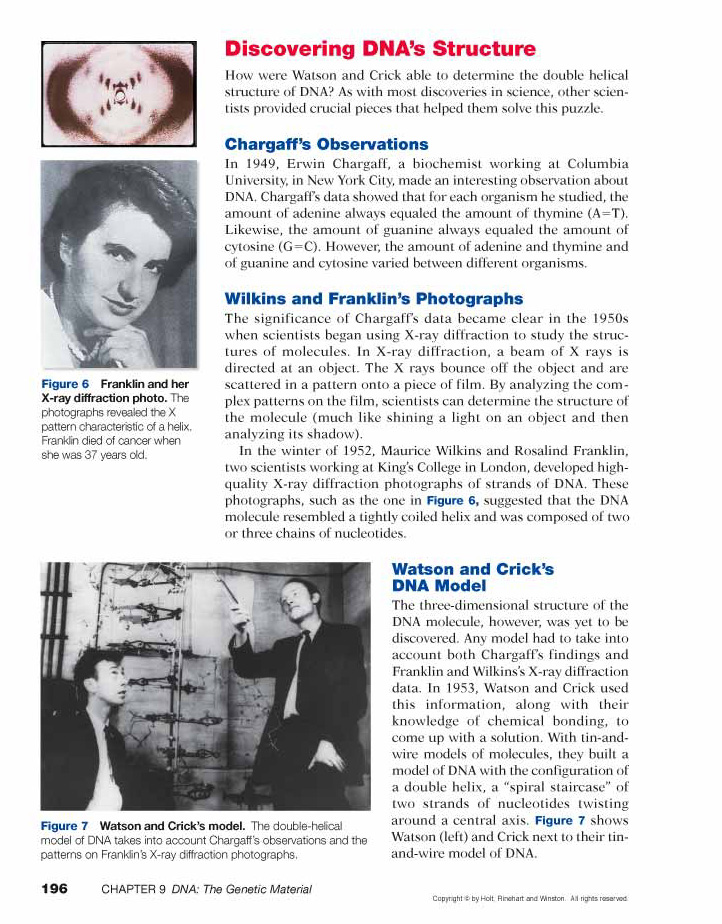 